Acceso (acceso.ku.edu)Unidad 7, Almanaque¿Quién fue Evo Morales?Momentos de la intervención de Evo Morales en la ONULa Madre Tierra y la humanidad agonizan, azotadas por las crisis ambiental, energética, climática, financiera y alimentaria, generadas por un capitalismo inhumano y depredador, que convierte a la vida humana y a la Madre Tierra en mercancías. Hoy tenemos una gran oportunidad histórica para construir un nuevo mundo, diferente. Debemos hacerlo sin retraso. La agenda para después de 2015 debe expresar ese mandato que la Madre Tierra y la humanidad nos exigen.Saludamos la propuesta del Grupo de Trabajo de Composición Abierta sobre los Objetivos de Desarrollo Sostenible, que incorpora la propuesta de Bolivia y de los pueblos del mundo sobre el respeto por la Madre Tierra y la “armonía con la naturaleza”. No se trata de un simple enunciado político. Es un compromiso compartido con todo el mundo para cambiar nuestra visión de desarrollo por una visión más integral y holística. Proponemos al mundo vivir bien, en armonía con la Madre Tierra, y la construcción de una cultura de la vida, de la complementariedad, de la solidaridad y de la paz.Se ha perdido el respeto por la Madre Tierra. Hoy se la comercializa y manipula, con graves peligros para la vida. Ahora, como en ningún otro tiempo, la premisa de que el “hombre se cree el amo y dueño de la naturaleza” es más cierta que nunca. El hombre, alentado por el capitalismo, ha convertido todo en un mercado, incluyendo la manipulación genética y la destrucción del ser humano.La vida humana natural y su felicidad deben constituir la razón de ser de cualquier visión, enfoque o herramienta de desarrollo. Ninguna visión del desarrollo tiene sentido si no se respeta ni fortalece la vida. El crecimiento económico por sí solo no genera la realización de los derechos sociales ni el vivir bien. El horizonte de igualdad requiere la distribución de la riqueza y el empoderamiento económico y político de los pobres, los excluidos y los actores marginales; y requiere el fortalecimiento comunitario y la construcción de sociedades solidarias, no de sociedades excluyentes basadas en la A/69/PV.7 24/09/2014 2/24 14-54768 acumulación de riqueza y gobernadas por el lucro, la codicia y la avaricia del mercado.Conjuntamente con el Grupo de los 77 y China debo manifestar la fundamental importancia de recuperar la soberanía de nuestros países y pueblos sobre nuestros recursos naturales. Solamente a través de la recuperación del control de los recursos naturales se podrá obtener mayores beneficios para nuestros pueblos, en particular para eliminar la pobreza e invertir en la diversificación económica, la industrialización y los programas sociales.Cada país tiene el derecho de decidir sus prioridades y estrategias de desarrollo, pero es importante que estos fortalezcan las funciones ambientales y los ecosistemas de la Madre Tierra en el marco de la complementariedad y el apoyo mutuo entre los sistemas productivos, las comunidades y la naturaleza. Es vital lograr un equilibrio entre los derechos de la Madre Tierra, el derecho al desarrollo, los derechos de los pueblos indígenas, los derechos sociales, los derechos colectivos, económicos y culturales, así como los derechos de los pobres a salir de la pobreza. La complementariedad y el apoyo mutuo son instrumentos para conservar nuestra Madre Tierra, no los incentivos mercantiles. En esto diferimos con los seguidores de la llamada Economía Verde.Un tema importante que debe promoverse en el marco de la agenda para después de 2015 es el derecho humano al agua, así como el derecho de la Madre Tierra a gozar del agua para regenerar y reproducir la vida. Tres billones de personas viven hoy en día en áreas o regiones donde la demanda de agua excede la oferta, y esa realidad se agravará con el transcurso de los años. Hacia el año 2030 la demanda de agua se habrá incrementado 30%, y el año 2050, 4 billones de personas padecerán críticamente de escasez de agua en un contexto de cambio climático.En Bolivia, consecuentes con el derecho humano al agua y con nuestra Constitución, gracias al programa nacional denominado “Mi Agua”, ya se han alcanzado los Objetivos de Desarrollo del Milenio, incluso tres años antes de lo previsto. Declarar el derecho humano al agua quiere decir prohibir su privatización. El agua es vida y no puede ser objeto de lucro ni mercantilismo. De igual manera, para resolver las graves inequidades sociales es necesario que los servicios básicos, como el agua, la electricidad, las telecomunicaciones y el saneamiento básico, además de la educación y la salud, sean un derecho humano fundamental.Tenemos aún una agenda pendiente para erradicar la pobreza y el hambre, pero para ello debemos igualmente combatir las fuerzas despiadadas e inhumanas del capital y del mercado y el poder omnipresente de los bancos y los usureros, que lucran con el consumismo y el hambre. Los llamados “Fondos Buitres” son una expresión de ello: agentes de rapiña financiera que viven de la especulación, robando impunemente a los países en desarrollo, quitando el pan a los pobres, extorsionando y estafando, con la ayuda de los sistemas judiciales del capitalismo. Ellos ocasionaron la crisis financiera y lucraron con ella.Debemos transformar profundamente las estructuras excluyentes de las instituciones financieras, como el Fondo Monetario Internacional (FMI) y el Banco Mundial. Esta medida debe ser parte de la transformación de la arquitectura financiera mundial. Esos organismos no pueden estar gobernados solo por los países desarrollados, que a través de hábiles estrategias financieras chantajean y oprimen a los países en desarrollo, en particular a los más pobres. A eso nosotros llamamos erradicar el colonialismo financiero.En el mundo todavía sigue existiendo una realidad insultante y abusiva, que es la de los 1.300 millones de pobres —más de 800 millones de personas padecen desnutrición crónica— y también la de las brechas que existen entre ricos y pobres. Esto se debe a una desigual distribución de los ingresos, pero también a un acceso desigual y discriminador a la riqueza, a los medios y factores para vivir bien y a los servicios básicos. El incremento de personas con hambre en el mundo se debe, sin duda, a esta crisis. Si la crisis financiera no hubiera ocurrido, hoy habría 413 millones menos de hambrientos en el mundo. Por ello es impensable la erradicación del hambre y la pobreza sin cambiar la arquitectura financiera internacional.La violencia de la guerra alimenta los más oscuros intereses, como el control geopolítico de las grandes Potencias y corporaciones que promueven conflictos para asegurar sus intereses imperiales o neocoloniales. Son los intereses económicos del capital los que promueven hoy las guerras neocoloniales. Con el costo que demandan las campañas de guerra, la humanidad podría superar muchos de los problemas que enfrenta, como el Ébola, la tuberculosis, el SIDA o el dengue.Hemos sido testigos una vez más de la crueldad y la barbarie de las acciones genocidas del Gobierno de Israel contra la población civil palestina. Por ello, hemos denunciado a Israel por violar el derecho internacional humanitario y los derechos humanos universales. Exigimos una investigación de los crímenes cometidos por Israel en la Franja de Gaza. El Estado Plurinacional de Bolivia, al igual que otros países latinoamericanos, comparte la profunda necesidad de reiterar la vigencia de las resoluciones de las Naciones Unidas que exigen el fin de la ocupación de los territorios palestinos y la construcción de un Estado independiente, dentro de las fronteras prevalecientes al 4 de junio de 1967. Es por ello que reiteramos una vez más la necesidad de reconocer a Palestina como miembro de pleno derecho de las Naciones Unidas.La transcripción del discurso completo está disponible en: http://undocs.org/es/A/69/PV.7Organización de las Naciones Unidas (ONU)Asamblea GeneralSexagésimo noveno periodo de sesiones7ª sesión plenariaMiércoles 24 de septiembre de 2014, a las 15.00 horasNueva YorkDiscurso del Presidente del Estado Plurinacional de Bolivia, Excmo. Sr. Evo Morales AymaThis work is licensed under a 
Creative Commons Attribution-NonCommercial 4.0 International License.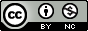 